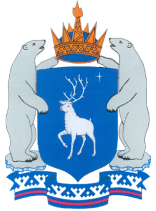 ПРАВИТЕЛЬСТВО ЯМАЛО-НЕНЕЦКОГО АВТОНОМНОГО ОКРУГАПОСТАНОВЛЕНИЕ  20 июля  2017 г. 		№ 724-Пг. СалехардО внесении изменений в постановление Правительства Ямало-Ненецкого автономного округаот 12 января 2017 года № 11-ПВ соответствии с частью 1 статьи 159 Жилищного кодекса Российской Федерации Правительство Ямало-Ненецкого автономного округа                                   п о с т а н о в л я е т:1. Утвердить прилагаемые изменения, которые вносятся в постановление Правительства Ямало-Ненецкого автономного округа от 12 января 2017 года          № 11-П «О региональных стандартах оплаты жилого помещения и коммунальных услуг по Ямало-Ненецкому автономному округу».2. Настоящее постановление распространяется на правоотношения, возникшие с 01 июля 2017 года.                    Вице-губернаторЯмало-Ненецкого автономного округа 				              И.Б. СоколоваУТВЕРЖДЕНпостановлением ПравительстваЯмало-Ненецкого автономного округаот 20 июля 2017 года № 724-ПРЕГИОНАЛЬНЫЙ СТАНДАРТстоимости жилищно-коммунальных услуг, используемый для предоставления гражданам субсидий на оплату жилищных и коммунальных услуг, на период с 01 июля по 31 декабря 2017 годаТаблица № 1Примечания.1. Региональный стандарт стоимости жилищно-коммунальных услуг, представленный в таблице 1, применяется в отношении получателей субсидий на оплату жилого помещения и коммунальных услуг, а именно для пользователей жилого помещения в государственном или муниципальном жилищном фонде, нанимателей жилого помещения по договору найма в частном жилищном фонде и членов жилищного кооператива, жилищно-строительного кооператива, иного специализированного потребительского кооператива, которым жилое помещение предоставлено в соответствии с требованиями законодательства Российской Федерации до приобретения ими права собственности на такое жилое помещение.2. * Региональный стандарт стоимости жилищно-коммунальных услуг применяется в отношении села Толька, не наделенного статусом поселения, расположенного на межселенной территории и входящего в состав территории муниципального образования Пуровский район.Таблица № 2Примечания.1. Региональный стандарт стоимости жилищно-коммунальных услуг, представленный в таблице 2, применяется в отношении следующих получателей субсидий на оплату жилого помещения и коммунальных услуг:1.1. собственников жилых помещений в многоквартирных домах, которые в соответствии с требованиями части 2 статьи 169 Жилищного кодекса Российской Федерации не обязаны вносить взносы на капитальный ремонт;1.2. собственников жилых домов.2. * Региональный стандарт стоимости жилищно-коммунальных услуг применяется в отношении села Толька, не наделенного статусом поселения, расположенного на межселенной территории и входящего в состав территории муниципального образования Пуровский район.Таблица № 3Примечания.1. Региональный стандарт стоимости жилищно-коммунальных услуг, представленный в таблице 3, применяется в отношении получателей субсидий на оплату жилого помещения и коммунальных услуг, а именно для собственников жилых помещений в многоквартирных домах, которые в соответствии с требованиями Жилищного кодекса Российской Федерации обязаны вносить взносы на капитальный ремонт.2. * Региональный стандарт стоимости жилищно-коммунальных услуг применяется в отношении села Толька, не наделенного статусом поселения, расположенного на межселенной территории и входящего в состав территории муниципального образования Пуровский район.».№ п/пВид жилищного фонда муниципальных образований в Ямало-Ненецком автономном округеРазмер регионального стандарта стоимости жилищно-коммунальных услуг для семей различной численности (руб./мес.)Размер регионального стандарта стоимости жилищно-коммунальных услуг для семей различной численности (руб./мес.)Размер регионального стандарта стоимости жилищно-коммунальных услуг для семей различной численности (руб./мес.)№ п/пВид жилищного фонда муниципальных образований в Ямало-Ненецком автономном округена 1 члена семьи, состоящей из 3-х и более человекна 1 члена семьи, состоящей из 2-х человекна одиноко проживаю-щего гражданина12.5.Поселок Ханымей12.5.1.Многоквартирные жилые дома 2 351,842 621,733 633,60№ п/пВид жилищного фонда муниципальных образований в Ямало-Ненецком автономном округеРазмер регионального стандарта стоимости жилищно-коммунальных услуг для семей различной численности (руб./мес.)Размер регионального стандарта стоимости жилищно-коммунальных услуг для семей различной численности (руб./мес.)Размер регионального стандарта стоимости жилищно-коммунальных услуг для семей различной численности (руб./мес.)№ п/пВид жилищного фонда муниципальных образований в Ямало-Ненецком автономном округена 1 члена семьи, состоящей из 3-х и более человекна 1 члена семьи, состоящей из 2-х человекна одиноко проживающего гражданина1234512.5.Поселок Ханымей12.5.1.Многоквартирные жилые дома 2 351,842 621,733 633,6012.5.2.Индивидуальные жилые дома1 987,902 197,132 966,38№ п/пВид жилищного фонда муниципальных образований в Ямало-Ненецком автономном округеРазмер регионального стандарта стоимости жилищно-коммунальных услуг для семей различной численности (руб./мес.)Размер регионального стандарта стоимости жилищно-коммунальных услуг для семей различной численности (руб./мес.)Размер регионального стандарта стоимости жилищно-коммунальных услуг для семей различной численности (руб./мес.)№ п/пВид жилищного фонда муниципальных образований в Ямало-Ненецком автономном округена 1 члена семьи, состоящей из 3-х и более человекна 1 члена семьи, состоящей из 2-х человекна одиноко проживающего гражданина1234512.5.Поселок Ханымей12.5.1.Многоквартирные жилые дома 2 540,842 842,233 980,10